LAURA KOERNERUS Navy Veteran ChairwomanKEVIN BARBERUS Army Veteran Vice ChairKIMBERLEE SHANEYFELTColonel, US Air Force (Retired) SecretaryTEXAS VETERANS COMMISSION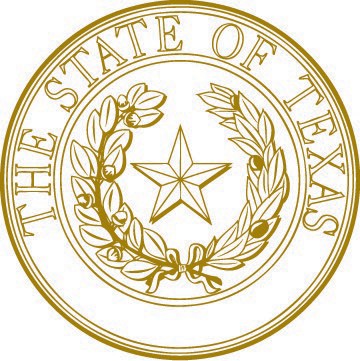 MIKE P. HERNANDEZCorporal, US Marine Corps (Retired) MemberMARY LOPEZ DALEUS Army Veteran MemberTHOMAS P. PALLADINOColonel, US Army (Retired) Executive DirectorVeteran Services Advisory Committee Meeting AgendaWednesday, May 11, 20222:00 p.m.Stephen F. Austin Building – HQ Conference Room1700 North Congress Ave, Suite 800, Austin, Texas 78701https://attendee.gotowebinar.com/register/1083969354038702862 Call to order.Roll call of Committee members.Public comment.Approve the minutes of the VSAC meeting held February 9, 2022.Review TVC’s response to the Justice Involved Veterans recommendations.Discuss and provide recommendations to enhance Communications and Outreach of TVC services to veterans, their families, and surviving spouses. Claims, Education, and Employment Services. Discussion on agenda items, date/time, and location for the next Veteran Services Advisory Committee or Appropriate Subcommittee meeting.Adjournment.Members of the Public needing assistance with access to this meeting are requested to contact Elaine Zavala, Director of Communications, at (737) 237-3571, two (2) working days prior to the meeting so that appropriate assistance and/or arrangements can be made to assist.1700 N. Congress Avenue, Austin, Texas 78701-1496 | P.O. Box 12277, Austin, Texas 78711-2277 Phone: 512/463-6564 | Fax: 512/475-2395 | E-Mail: info@tvc.texas.gov | Web: www.tvc.texas.gov An Equal Opportunity Employer